Консультация для родителей «С чего начинается Родина?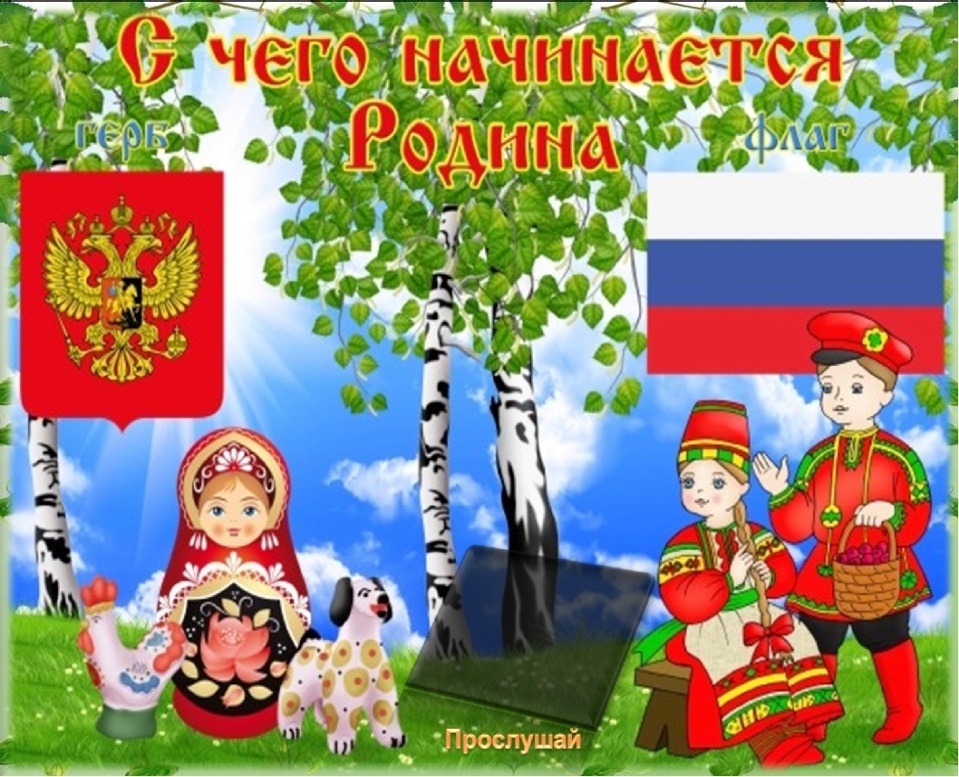 Автор: Коростелева А.В.  старший воспитатель МБДОУ «Црр – д/с № 6»				В детском садике узнали 
Мы прекрасные слова. 
Их впервые прочитали: 
Мама, Родина, Москва.
Пролетят весна и лето. 
Станет солнечной листва. 
Озарятся новым светом 
Мама, Родина, Москва.

Солнце ласково нам светит. 
Льется с неба синева. 
Пусть всегда живут на свете 
Мама, Родина, Москва!
		(Л. Олифирова)
 	Слово Родина происходит от слова род. Оно является однокоренным с такими словами, как родители, родственники. Родина - это в первую очередь семья, близкие люди. Не зря всегда стоят в одном ряду слова «Родина и Мать». Как ребенок любит свою мать, так и человек любит свою Родину. Именно в детстве формируется такие понятие, как  Малая или Большая Родина. Большая Родина - это наша с вами Россия. По этому она для нас важнее и дороже всех остальных стран. Её судьба, её достижения и беды отражаются на каждом из нас. Малая Родина - это место, где  человек родился и вырос.  О чем люди думают, говоря "Моя родина?"  Родина – это тропинка в детство, в самые лучшие воспоминания и самые счастливые мгновения. А на вопрос  «С чего начинается Родина?» у каждого человека свой ответ. Для ребенка родина начинается с добрых глаз и улыбки родителей, с того, что окружает его с рождения.  	Детские психологи  рекомендуют воспитывать в своих детях патриотизм с самого раннего детства. Ведь то, что закладывается родителями и педагогами в первые десять лет жизни ребенка, останется с ними на протяжении всей жизни. Воспитание патриотических чувств дошкольника  начинается с отношения к семье, к самым близким людям — к матери, отцу, к старшему поколению. Это корни, связывающие его с родным домом и ближайшим окружением. С любви к традициям своей семьи, своего народа, своей страны. Нужно постепенно подвести ребенка к пониманию того, что у каждого россиянина есть своя малая Родина – местечко (город, село), привязанность к которому он испытывает с детства, и вместе с тем – большая Родина – Россия. С ранних лет дети должны знать, что Россия - многонациональное государство, что все народы нашей страны равны. Они помогают друг другу в труде, вместе защищают наше государство от врагов и борются за мир во всем мире. Чтобы эти знания были доступны, начинать, нужно с того, что близко к жизни самих детей. Необходимо читать детям сказки разных народов, разучивать песни и танцы. Иллюстрации с предметами прикладного искусства  помогают наглядному восприятию и усвоению характерных особенностей труда и быта того или иного народа, расширяют интересы детей, углубляют чувства симпатии к народам разных национальностей. Старших дошкольников нужно знакомить с государственной символикой Российской Федерации: флагом, гимном, гербом. Уважение к государственным символам России должно быть одной из основ воспитания любви к Родине, нравственного и умственного воспитания в единстве.Любовь к родному городу,  гордость за свою страну имеют огромное значение для развития личности ребенка. Без любви к Родине и уважения к ее истории и культуре невозможно воспитать гражданина и патриота своей  Родины, сформировать у детей чувство собственного достоинства, положительные качества личности.Уважаемые родители! Любите  свою Родину, свой родной край и эту любовь передайте своим детям!